Obec Dřevěnice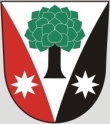 Dřevěnice 56, 507 13 Železnicewww.drevenice.org; ou.drevenice@tiscali.cz; DS: sska6si, tel. 601395386Dřevěnice  30.3.2016Pozvánkana veřejné zasedání zastupitelstva obce Dřevěnice6. dubna 2016 od 18:00 hodinProgram jednáníÚkoly z minulého jednání zastupitelstvaInformace k zasíťování pozemků KN 148/1 a KN 148/5Informace k rybníku Hlíza Různé 									Mgr. Dušan Vrabec									          Starosta